Broj: 01-14-7-733/19-13 Široki Brijeg, 19. srpanj 2019. godineNa temelju članka 64. stavak (1), točka a),i članka 70. stavak (1), (3) i (6) Zakona o javnim nabavama („Službeni glasnik Bosne i Hercegovine“ broj: 39/14), u vezi sa člankom 4. Odluke tajnika Skupštine Županije Zapadnohercegovačke broj: 01-14-7-310/19 od 29. ožujka 2019. i Preporukom Povjerenstva za javne nabave broj: 01-14-7-733/19-11 od 18. srpnja 2019. godine, u postupku javne nabave motornog goriva za potrebe Skupštine Županije Zapadnohercegovačke broj: 01-14-7-I-733/19-1 od 02. srpnja 2019. godine, tajnik Skupštine Županije Zapadnohercegovačke donosiRJEŠENJEo izboru najpovoljnijeg ponuditeljaI.Prihvaća se Preporuka Povjerenstva za javne nabave broj: 01-14-7-733/19-11 od 18. srpnja 2019. godine i ugovor za javnu nabavu roba – motorno gorivo za potrebe Skupštine Županije Zapadnohercegovačke dodjeljuje se ponuditelju, ABC Petrol d.o.o. iz Širokog Brijega, ponuda broj: 01-14-7-733/19-6, od 15. srpnja 2019. godine, za ponuđenu cijenu od 8.431,53 KM bez PDV-a s uračunatim popustom, odnosno 9.864,89 KM s uračunatim popustom 3% i PDV-om, sa ukupno osvojenih 95,79 bodova.ObrazloženjeRješenjem broj: 01-14-7-311/19 od 29. ožujka 2019. godine tajnik Skupštine Županije Zapadnohercegovačke, pokrenuo je postupak javne nabave robe-motorno gorivo za službena vozila Skupštine Županije Zapadnohercegovačke sukladno Odluci tajnika Skupštine Županije Zapadnohercegovačke broj: 01-14-7-310/19 od 29. ožujka 2019. godine.Predmetna javna nabava provedena je putem konkurentskog zahtjeva za dostavu ponuda.Procijenjena vrijednost javne nabave motornog goriva za službena vozila Skupštine Županije Zapadnohercegovačke bez PDV-a iznosi 11.000,00 KM a sredstva za nabavu robe – motorno gorivo osigurana su u Proračunu Županije Zapadnohercegovačke za 2019. godinu na poziciji 613500 „Izdaci za usluge prijevoza i goriva“.Obavijest o nabavi broj:1054-7-1-5-3-1/19 objavljena je na Portalu javnih nabava dana 02. srpnja 2019. godine, istovremeno uputivši dopis u vidu Informacije o objavi tenderske dokumentacije za nabavu motornog goriva za službena vozila Skupštine Županije Zapadnohercegovačke na tri adrese. Povjerenstvo je dana 18. srpnja 2019. godine dostavilo zapisnik o radu povjerenstva broj: 01-14-7-II-733/19-7 od 16. srpnja 2019. godine čiji je sastavni dio i zapisnik o otvaranju ponuda, zapisnik o ocjeni ponuda broj:  01-14-7-II-733/17-10 od 17. srpnja 2019. godine i Preporuku o izboru najpovoljnijeg ponuditelja broj: 01-14-7-733/19-11 od 18. srpnja 2019. godine u postupku javne nabave motornog goriva za službena vozila Skupštine Županije Zapadnohercegovačke.U postupku po izvješću o radu je utvrđeno da je Povjerenstvo za javnu nabavu blagovremeno i pravilno izvršilo otvaranje i ocjenu prispjele ponude o čemu je sačinilo odgovarajuće zapisnike u kojima je utvrđeno sljedeće:- da je ukupan broj pristiglih ponuda 2;- da su blagovremeno zaprimljene 2 ponude;- da je ponuda ponuditelja ABC Petrol d.o.o. Široki Brijeg najprihvatljivija.U postupku donošenja ovoga rješenja posebno su cijenjene činjenice da je Povjerenstvo ispravno i potpuno izvršilo ocjenu kvalifikacije ponuditelja te pregled i ocjenu prispjelih ponuda sukladno kriterijima iz tenderske dokumentacije.U postupku ocjene provedenog postupka, ugovorno tijelo nije našlo razloge nepravilnosti niti propuste u radu koji bi eventualno bili razlog neprihvaćanja preporuke Povjerenstva za javnu nabavu.Naime, u postupku je ocjenjeno da je Povjerenstvo u svemu ispravno postupilo te da je izbor najpovoljnijeg ponuditelja izvršen sukladno Zakonu o javnim nabavama podzakonskim aktima, internim aktima i tenderskom dokumentacijom. Uvidom u priloženu dokumentaciju vidljivo je da je izabrani ponuditelj, kao jedan od dva pristigla ponuditelja, najbolje ocijenjen zbog ekonomski najpovoljnije ponude, odnosno broja bodova izračunatih na osnovu kriterija utvrđenih u obavijesti o nabavi i tenderskoj dokumentaciji kako slijedi:KRITERIJ ZA OCJENJIVANJE PONUDE JE EKONOMSKI NAJPOVOLJNIJA PONUDA:	1. Podkriterij: Cijena 90%	2. Podkriterij: Operativni troškovi 10%RANG LISTA OCIJENJENIH PONUDAIzabrani ponuditelj ocijenjen je sa 95,79 bodova.Iz navedenih razloga, primjenom članka 64. stavak (1) točka (a) i članaka 70. Zakona o javnim nabavama, te članka 4. Odluke tajnika Skupštine Županije Zapadnohercegovačke broj: 01-14-7-310/19 od 29. ožujka 2019. godine., odlučeno je kao u izreci Rješenja.Pouka o pravnom lijeku: Protiv ovog Rješenja dozvoljena je Žalba sukladno članku 99. i 101. Zakona o javnoj nabavi („Službeni glasnik Bosne i Hercegovine“ broj: 39/14).                                                                                                     Tajnik Skupštine                                                                                                          Julijana Šimović Dostaviti:Ponuditeljimaa/a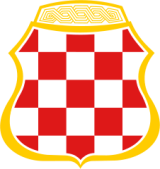 Bosna i Hercegovina	Federacija Bosne i Hercegovine		ŽUPANIJA ZAPADNOHERCEGOVAČKA					SKUPŠTINANaziv / ime ponuđačaNaziv / ime ponuđačaPodkriterij Cijena s PDV-omPodkriterij Operativni troškovi preuzimanja goriva s PDV-omNaziv / ime ponuđačaNaziv / ime ponuđačaBroj bodovaBroj bodovaHoldina doo SarajevoCijena 9.898,20 KM s pdv-om i popustom-5% pref.tret.dom cijena iznosi9.403,29 KMOperativni troškovi preuzimanja goriva 21,62 KM s pdv-omHoldina doo SarajevoOsvojeni bodovi: 90 bodovaOsvojeni bodovi: 3,88 bodovaABC Petrol doo Široki BrijegCijena 9.864,98 KM s pdv-om i popustomOperativni troškovi preuzimanja goriva 8,39 KM s pdv-omOsvojeni bodovi: 85,79Osvojeni bodovi: 10Naziv / ime ponuditeljaNaziv / ime ponuditeljaUkupan broj bodova1.ABC Petrol d.o.o. Široki Brijeg95,792.Holdina doo Sarajevo93,88